LE MOUTON NOIR DE LA FAMILLELes soi-disant "moutons noirs" de la famille sont en fait des chercheurs de chemins de libération pour l'arbre généalogique.Les membres de l'arbre qui ne s'adaptent pas aux normes ou aux traditions du système familial, ceux qui, depuis tout petits, cherchaient constamment à révolutionner les croyances, allant à l'encontre des chemins marqués par les traditions familiales, ceux-là, critiqués, jugés et même rejetés, sont généralement des appels à libérer l'arbre d'histoires répétitives qui ont frustrés des générations entières.Les "brebis noires", celles qui ne s'adaptent pas, celles qui crient leur rebellion, jouent un rôle de base dans chaque système familial, elles réparent, désintoxiquent et créent une nouvelle branche pleine de fleurs dans l'arbre généalogique.Grâce à ces membres, nos arbres renouvellent leurs racines. Sa rébellion est terre fertile, sa folie est eau qui nourrit, son entêtement est air nouveau, sa passion est le feu qui rallume le cœur des ancêtres.D'innombrables désirs réprimés, de rêves non réalisés, de talents frustrés de nos ancêtres se manifestent dans la rébellion de ces moutons noirs cherchant à se réaliser.L'arbre généalogique, par inertie, veut continuer à maintenir le cours castrateur et toxique de son tronc, ce qui rend la tâche de nos brebis difficile et conflictuelle.Mais qui apporterait de nouvelles fleurs à notre arbre, sinon elles ? Qui créerait de nouvelles branches ? Sans elles, les rêves non réalisés de ceux qui soutiennent l'arbre des générations en arrière seraient enterrés sous leurs propres racines.Que personne ne te fasse douter, soigne ta "rareté" comme la fleur la plus précieuse de ton arbre. Tu es le rêve réalisé de tous tes ancêtres.Bert Hellinger.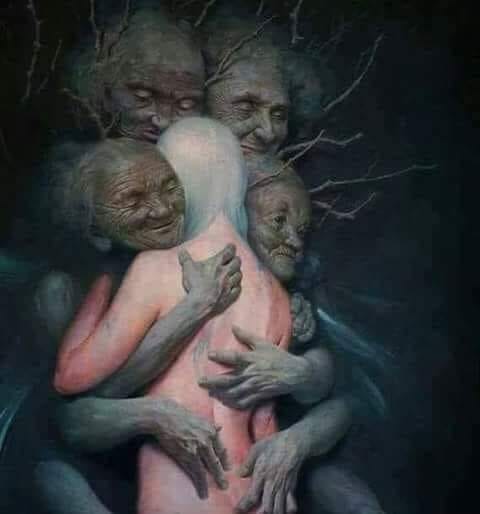 